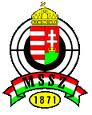 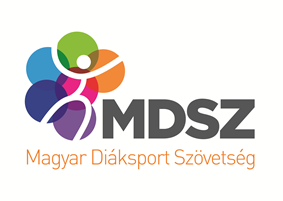 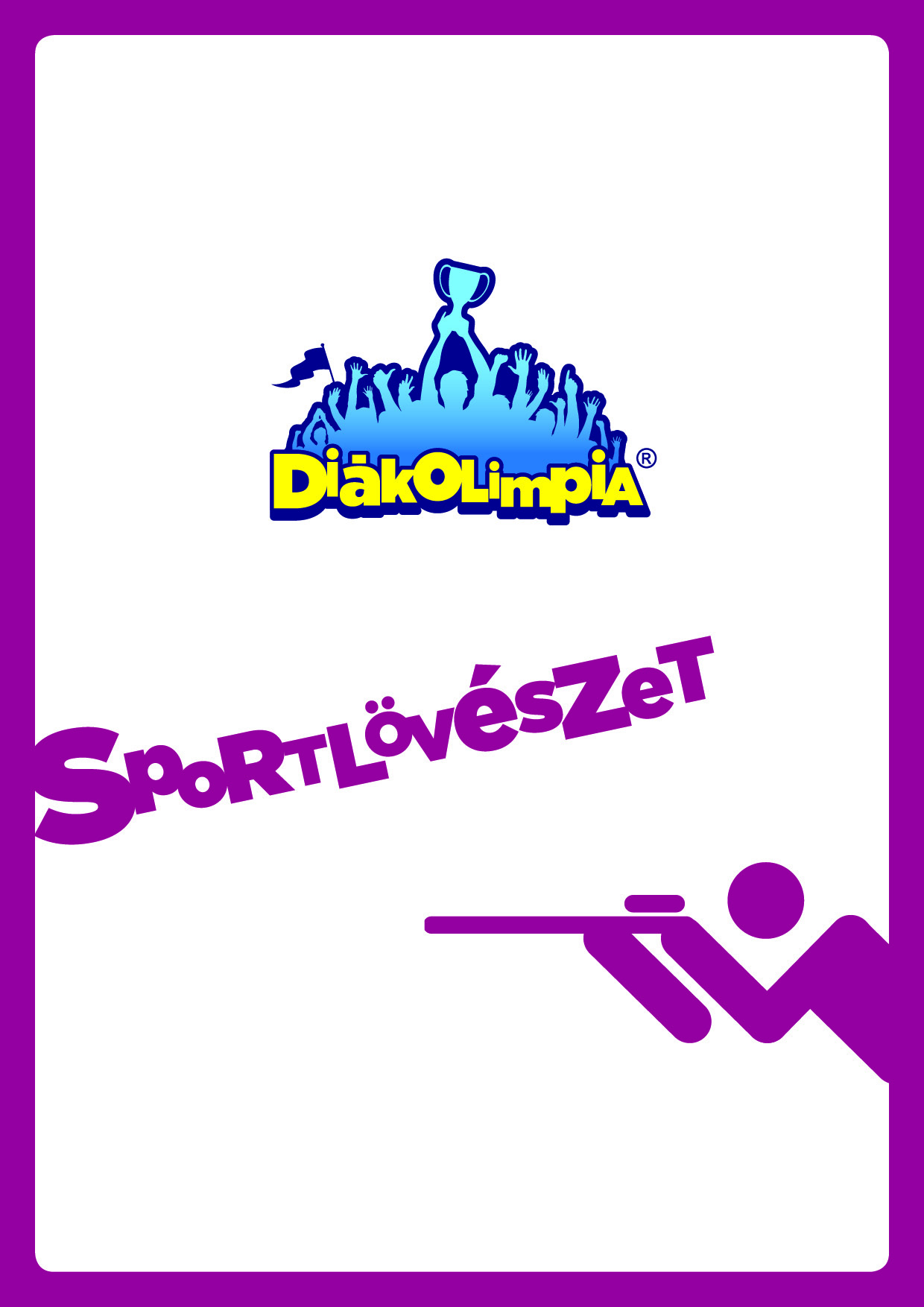 2018/2019. TANÉVISPORTLÖVŐ DIÁKOLIMPIA®xxxxx  MEGYEI VERSENYKIÍRÁSA verseny céljaA lövészsport népszerűsítése a köznevelési intézmények tanulói és pedagógusai körében. A fiatalok készségeinek, erkölcsi, akarati tulajdonságainak és fizikai képességeinek fejlesztése. Lehetőséget nyújtani arra, hogy a sportlövő diákok eredményesen képviseljék iskolájukat a Diákolimpia® versenyrendszerében. A tanév, xxxxx  Megye Sportlövő Diákolimpia® Bajnoka” címének, valamint a további helyezések eldöntése. A verseny rendezőjeA Magyar Diáksport Szövetséggel kötött védjegyhasználat alapján a xxxx  megyei verseny a xxx megyei Sportlövő Szövetség szervezésében kerül megrendezésre.A verseny ideje és helyszíneHelyszín: .              .Időpont: 2018.        .             .RésztvevőkA Magyar Diáksport Szövetség 2018/2019. tanévi Versenykiírás „Versenyszabályzat” VII. pontja szerint.KorcsoportokIII-IV. korcsoport: 2004-2008-ban született tanulókV-VI. korcsoport: 1999-2003-ban született tanulókKorlátozásIII-IV. korcsoportban a légpuska versenyszámok közül egy tanuló csak egy versenyszámban indítható.V-VI. korcsoport „B” kategóriában csak az indítható 20 lövéses versenyszámban, aki korábban nem indult minősítésre jogosító versenyen 40, vagy 60 lövéses versenyszámban. Az MSSZ elnöksége 031/2011. határozata alapján részt vehetnek azok a sportlövők is, akik rendelkeznek érvényes versenyengedéllyel, de csak a nemzeti versenyszámokban szereztek minősítést. Indulási korlátozás: egy versenyző egy puska és egy pisztoly számban indulhat.Résztvevők: Megyei/budapesti versenyek: egyéni és csapatverseny: A köznevelési intézmények azon versenyzői és csapatai, amelyek a megadott nevezési határidőig elektronikus nevezéssel rendelkeznek.Országos döntő: egyéni verseny: versenyszámonként a megyei versenyek 1-3. helyezett, a budapesti versenyek 1-6. helyezett egyéni versenyzői.Csapatverseny: versenyszámonként a megyei versenyek 1. helyezett, a budapesti versenyek 1-2. helyezett csapatai.Csapatverseny:a versenyzők kizárólag, ugyanazon iskola tanulóiból összeállított csapatban indulhatnak  a csapatversenyben.Versenyszámok, kategóriákEgyéni és csapatverseny az alábbi versenyszámokban:III-IV. korcsoport 	leányok részére:	nyíltirányzékú légpuska 20 lövés 		zártirányzékú légpuska 20 lövés 	légpisztoly 20 lövés 	fiúk részére:	nyíltirányzékú légpuska 20 lövés 		zártirányzékú légpuska 20 lövés 	légpisztoly 20 lövés  V-VI. korcsoport „A” kategória	leányok részére:	zártirányzékú légpuska 40 lövés  	légpisztoly 40 lövés 	fiúk részére:	zártirányzékú légpuska 40 lövés	légpisztoly 40 lövésV-VI. korcsoport „B” kategória 	leányok részére:	nyíltirányzékú légpuska 20 lövés  	légpisztoly 20 lövés 	fiúk részére:	nyíltirányzékú légpuska 20 lövés	légpisztoly 20 lövésVersenyek lebonyolítása• Megyei/budapesti versenyek: a megyei/budapesti szervezők kiírása szerint. A megyei/budapesti versenyeket 2018. november 12-ig kell lebonyolítani. • Országos döntő: A beérkezett megyei eredmények alapján a lőállások megyénkénti sorsolásával. NevezésA Magyar Diáksport Szövetség 2018/2019. tanévi Versenykiírások „Versenyszabályzat” X. pontja szerint.Online nevezési felület: https://nevezes.diakolimpia.hu/X. Nevezés 1. Nevezés módja: A nevezést valamennyi versenyszámban elektronikus úton, az MDSZ honlapján kialakított nevezési rendszerben kell megtenni a versenykiírásokban rögzített határidőkig. A nevezési rendszerben a versenyzőket és a csapatokat egyszer, azon verseny előtt szükséges nevezni, ahol a felmenő rendszerű verseny az adott versenyszámban elkezdődik. Az első nevezés alapján – az egyéni versenyző vagy csapat továbbjutása esetén − a nevezési rendszerben a továbbjuttatás tényének rögzítését, a 19 versenyzők és a csapatok felmenő rendszerű léptetését a megyei/budapesti szervezetek, illetve az MDSZ végzi. 2. Nevezést végző személy: A nevezés során az iskola nevében a nevezési rendszerben az adott iskola kódjával regisztrált, vagy az iskola igazgatója által hitelesített, önálló regisztrációval rendelkező személy jogosult eljárni (a továbbiakban: nevezést végző személy). 3. Nevezési határidő: A nevezési határidőket a versenykiírások rendelkezéseivel összhangban, az adott versenyszám első fordulójának szervezője határozza meg. A nevezési határidő lejárta után a rendszerben nevezésre nincs lehetőség. Postai úton, faxon, e-mailben, személyesen vagy bármilyen más módon eljuttatott nevezést az MDSZ nem fogad el és nem dolgoz fel. A nevezés részletes tudnivalói az MDSZ honlapján található tájékoztatóban olvashatóak. 4. Versenyszámonként nevezhető csapatok száma: Ugyanazon iskola a felmenő rendszerű Diákolimpia® versenyein versenyszámonként csak egy csapattal vehet részt az országos selejtezőn, elődöntőn vagy döntőn, kivéve, ha a sportági versenykiírás ettől eltérően rendelkezik. Ez nem zárja ki, hogy az alapszintű, megyei/budapesti versenyeken egy iskola több csapattal is induljon. Amennyiben adott sportág ugyanazon versenyszámában egyazon iskola több csapata szerez jogosultságot az országos selejtezőn, elődöntőn vagy döntőn való részvételre, az országos versenyen részt vevő csapat összetételét az iskola jogosult meghatározni a VII. pont szerint. 5. Szakképzési centrumok szakképző iskolai feladatot ellátó tagintézményeinek önálló intézményként történő nevezése: A szakképzésről szóló 2011. évi CLXXXVII. törvény, valamint a nemzeti köznevelésről szóló 2011. évi CXC. törvény 20. § (1) g) pontja szerinti szakképzési centrumok, mint többcélú intézmények szakképző iskolai feladatot ellátó tagintézményei kizárólag feladatellátási helyenként (tagintézményenként) nevezhetik tanulóikat, csapataikat a Diákolimpia® a versenyeire. 6. Visszalépés: Indokolt esetben, legkésőbb öt munkanappal az adott forduló időpontja előtt az érintett egyéni versenyző vagy csapat hátrányos jogkövetkezmény nélkül e-mailben bejelentheti visszalépési szándékát a szervező és az MDSZ felé. 7. Határidőn túli visszalépés jogkövetkezményei: Amennyiben valamely iskola versenyzője vagy csapata a megadott határidőn túl lép vissza a részvételtől, úgy az iskola köteles az igazolt költségek megtérítésére az MDSZ, illetve a szervező felé, melynek tudomásul vételéről a Diákolimpiára tanulót, csapatot nevező iskola, illetve tagintézmény képviseletére jogosult személy a nevezési lap aláírásával nyilatkozik.Nevezési határidő: 2018.       hó       nap.A Magyar Diáksport Szövetség elektronikus nevezési rendszerben minden esetben szükséges elvégezni a nevezést. KöltségekA rendezés és a díjazás költségeit a  xxxx Megyei Szövetség biztosítja. A nevezés díjtalan.IgazolásokA Magyar Diáksport Szövetség 2018/2019. tanévi Versenykiírás „Versenyszabályzat” XII. pontja” szerintA versenyen minden versenyzőnek be kell mutatnia a kinyomtatott, megfelelően kitöltött és aláírásokkal, valamint pecsétekkel ellátott nevezési lapot.DíjazásAz egyéni verseny I–III. helyezett versenyzői érem- és oklevél-díjazásban részesülnek. (a kísérőlevélben foglaltak szerint)Csapatverseny I-III. helyezett csapat érem- és oklevél díjazásban részesül. (a kísérőlevélben foglaltak szerint)Sportági rendelkezésekA Szövetség a bajnokságot az MSSZ és a Magyar Diáksport Szövetség érvényben lévő versenyszabályai szerint rendezi.A xxxxxx Megyei Szövetség a résztvevőknek fegyvert, lövedéket nem tud biztosítani.Fegyver: Légpuska: bármilyen rendszerű gyárilag nyíltirányzékú,  öbméretű, 4,5 kg-nál nem nehezebb légpuska használható. Kiegészíthető rögzített, magasított pofadékkal és olyan súlyozással, amely támasztékul nem szolgál.Légpisztoly: az MSSZ szabályainak megfelelő. Zártirányzékú légpuska a sportlövészet szabályai szerint.Lövedék: 4,5 mm-es bármely gyártmányú, ólomból, vagy hasonló lágy anyagból készült.Lőidő: 	20 lövéses: próbalövésekkel együtt 30 perc. 40 lövéses: próbalövésekkel együtt 1 óra 15 perc.Ruházat: A nyíltirányzékú légpuska versenyszámoknál lövészkabát, lövész-nadrág és lövészcipő nem használható, lövészkesztyű igen. A zártirányzékú légpuska versenyszámainál a sportlövészet szabályai szerint.Lőlap: Nyíltirányzékú légpuska, zártirányzékú légpuska és légpisztoly lőlap. Sorsolás: a beérkezett nevezések alapján a lőállások megyénként kerülnek sorsolásra, melyek az MSSZ honlapján megtekinthetők. Óvás: Vitás esetekben a „Sportlövészet szabályai” szerint a vezetőbíró dönt.Minden, itt nem érintett kérdésben a MSSZ versenyszabályzata, és a Magyar Diáksport Szövetség 2018/2019. tanévi Versenykiírások „Versenyszabályzat”-ban meghatározottak szerint kell eljárni.További információ:Név: .            .Cím: .            .Telefon: (.            .Versenyinformáció: .            .e-mail: .            .Honlap: .            .